Latest Round-ups: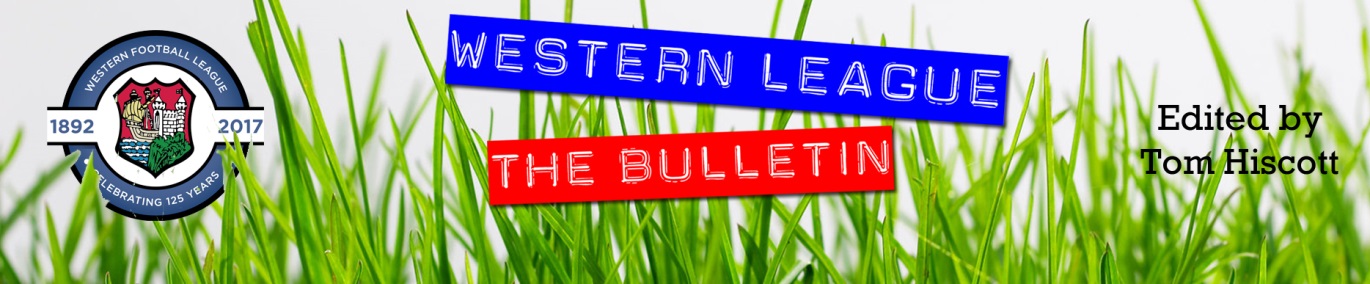 Midweek Action: On Monday evening, Portishead’s Ethan Feltham reached the half-century mark of goals in the First Division this season, scoring twice after the break to lead the champions to a 2-0 win away at Cribbs Reserves. A bullet header early in the second half was his 50th of the campaign, with Feltham then striking again in stoppage time to cap another win for the table-toppers who are also bearing down on a 100-point season. Helston Athletic were confirmed as Premier Division champions on Tuesday evening following their 2-1 victory away at fellow Cornish outfit Torpoint. With kickoff pushed back 15 minutes following ferry delays, the champions elect didn’t allow this to deter them, and went ahead midway through the first half following a strong finish from outside the area by Steve Colwell. Leading scorer Rikki Sheppard then added a second ten minutes from time, heading home Callum Martindale’s cross, and although they conceded a stoppage time penalty to Ryan Richards, nothing could stop Helston wrapping up the title following their 25th win of the campaign. 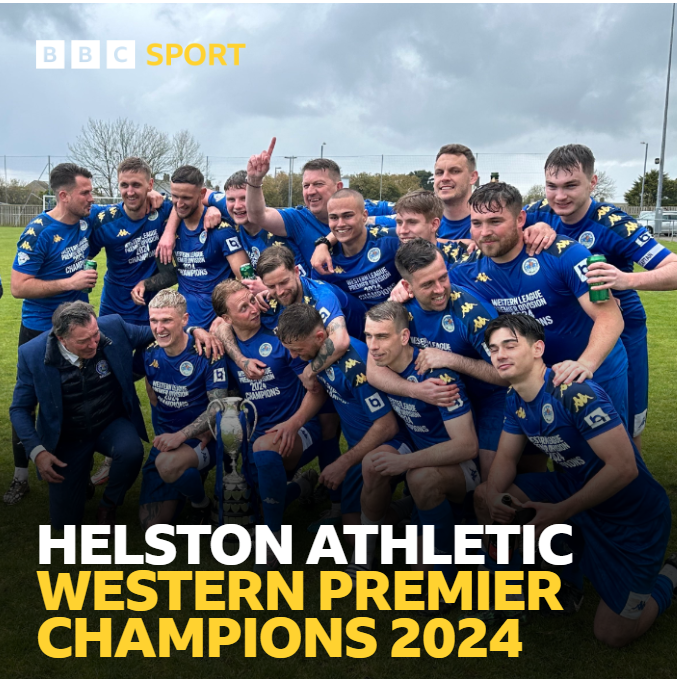 It was also a good night for another side from Cornwall, with Saltash beating Shepton Mallet 3-0 thanks to another star performance from Joe Preece. Having struck a hat-trick at the weekend, Preece picked up where he left off, scoring twice in the first half to put the Ashes two goals to the good against their sixth-placed visitors. In what was Mallet’s last league fixture of the season, they can now turn their attention to the upcoming Les Phillips Cup final, eventually falling to a 3-0 loss at Saltash following Tom Huyton’s late goal. Another big home win came from Bridgwater, who beat fellow playoff outfit Barnstaple by five goals to nil at Fairfax Park. A tight first half only saw one goal, with Jack Thorne firing United ahead in the 40th minute to take his personally goal tally for the season to 30. The large midweek crowd had plenty to cheer after the interval, with Jay Murray scoring twice in the space of five minutes, once via a rebound from his saved penalty, and then straight from the spot as Bridgwater moved three goals clear. The hosts kept pushing in the final few minutes, and after Ben Griffith had added to their advantage, the final goal from Jack Taylor in stoppage time helped increase their goal-difference further which could be crucial come playoff seeding at the end of the campaign. The night’s other game was an eight-goal thriller, with Welton scoring twice in stoppage time to salvage a 4-4 draw in their home clash with Ilfracombe. Goals at the beginning and end of the first half from Harry Stevens and Dan Wilson helped steer Town into a handy lead at the break, with Welton finally getting on the scoresheet after 47 minutes following a strong run and finish from Marcel Lewis. A tit-for-tat contest then ensued, with Harry Taffs making it 3-1, only for a heavily deflected effort from Max Dyer helping to get Welton back into the game once again. Wilson’s late penalty looked to have put the game to bed, but Ilfracombe were unable to hang onto their 4-2 advantage, with Joe Cattermole’s 95th minute free kick followed moments later by a Jacob Shore equaliser as Welton claimed the most unlikely of points thanks to their late salvo.The following evening, second-placed Radstock wrapped up their First Division season with a 2-1 win over Brislington. With both sides set for the playoffs, it was the Miners who registered an early confidence boost following a pair of first half strikes from Jack Pearson. The visitors reduced the deficit just after the hour mark, and had the opportunity to steal a point in added time, only for Radstock keeper Liam MacFarlane to save a penalty to preserve the three points. Elsewhere on Tuesday, Hengrove drew 0-0 away at Bristol Telephones, while Bitton capitalised on a red card to win 2-0 at Cheddar. With Ollie Hucker sent off for a foul just outside the area, Lewis Russell added insult to injury when he opened the scoring from the resulting free-kick. A second goal from Joe Ellis extended Bitton’s lead further, helping his side gain revenge over the Cheesemen who had won the reverse fixture just seven days previously.The back-end of the week saw away sides prosper, winning all eight of the fixtures across Wednesday and Thursday night’s action. That included a pair of 2-0 wins in the Premier Division, with Wellington’s strong end to the season continuing with victory at Street. Following a goalless opening half, Welly made a dream start to the second period, with Harry Scott lobbing the ball into an empty net from well outside the area. Shortly after that, Scott was fouled on the edge of the box, and teammate Josh Lukins curled home the resulting free kick to put the visitor’s two goals to the good. The other game that evening saw goals in either half from Luke Cloke lead St Blazey to victory against bottom-side Millbrook.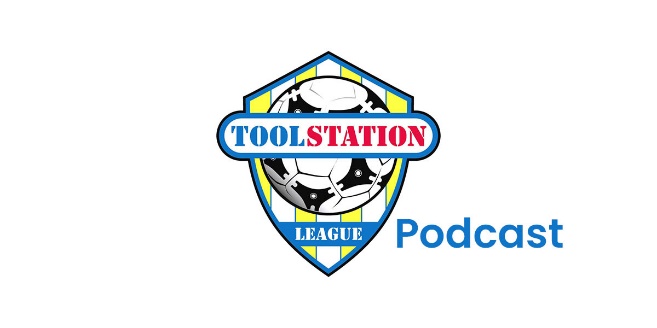 In the First Division, champions Portishead continued their push to reach 100 points after winning 3-0 away at Shirehampton. It was another strong showing from Ethan Feltham, and after being brought down in the build-up to Kyle Egan’s opener from the spot, Feltham then volleyed home his 55th goal of the campaign to make it 2-0 at the interval. Egan was then on target again during the second half to give Town an unassailable lead as they prevailed comfortably in their final away game of the season. There was also a big 6-2 win for playoff-bound Wells City, who produced a stunning second half display on their way to overturning a half-time deficit away at Warminster. After trailing 1-0 at the interval, Wells soon found their footing during the second period, taking the lead early in the second half thanks to goals from Harry Warwick and Tom Ovigne. The goals kept coming for Wells after that, with James Bayliss’ looping header increasing the lead to two, before Chris Pile added his name to the scoresheet. Warwick then lobbed the home keeper to complete his brace, with Felix Brown adding a sixth in stoppage time just moments after Warminster had grabbed a consolation. Boco were also victorious on Wednesday, with Isaiah Crawford, Will Humphries and skipper Sam Thomas all scoring in their 3-1 defeat of Cadbury Heath. 24 hours later, Toby Cole’s hat-trick of goals helped lead Bitton to a 4-1 win at Gillingham. After Cole had given Bitton an early lead, the home side responded excellently with Harry Lock’s cross converted by Josh Haskett for 1-1. A goal at the beginning of the second half from Cole again put Bitton in front, but there was no fightback from the Gills this time, with Garland slamming home a header to make it 3-1, before Cole completed his treble late on. Elsewhere on Thursday, Kieran Clayton and Aaron Coleman were both on target during Cribbs Reserves’ 2-0 win at Cheddar, while Keynsham held on to beat ten-man Brislington 2-1. Having won the reverse fixture on Boxing Day, Keynsham again made a strong start and went ahead after only 11 minutes through in-form forward Joe Davis. The hosts were then reduced to ten-men early in the second half, and Town capitalised shortly after with Davis doubling his tally from close-range. A late consolation for Brislington gave them hope in the final minutes, but the K’s held on to secure their fourth win from five.Premier Division: Bridgwater were the biggest scorers on the full final Saturday of the season, gearing up for the playoffs with a 6-1 win over Millbrook. Despite falling behind in the opening stages, Bridgy battled back to lead at the break, with Jason Quick, Jack Taylor and Jay Murray all scoring in the final five minutes of the first half. Taylor then struck again three minutes after the interval, before completing his hat-trick from the spot to make it 5-1. There was still time for leading scorer Jack Thorne to add his name to scoresheet, with his late effort taking him to 31 in all competitions this season. At the opposite end of the table, Saltash’s strong finish to the campaign continued with a 5-0 thrashing of Welton Rovers. Now up into 12th spot, the Ashes made it three home wins in seven days, all without conceding after putting Rovers to the sword. Jack Jefford’s first goal in senior football made it 1-0 after only seven minutes, with Tyler Yendle doubling the hosts advantage shortly after. A third goal on the stroke of half time from Ethan Wright extended the lead further, before Joe Preece got his customary goal prior to Jake Curtis adding a late fifth. Brixham are another side who will be happy with the final few weeks, beating Wellington 3-1 in their penultimate fixture. It was the away side who started strongest, going ahead midway through the first half when skipper Kieran Bailey headed home Sully McKenna’s corner. The game then turned in the final few minutes of the opening half, with Brixham’s Scott Robinson finishing off back-to-back attacking forays to make it 2-1 at the interval. The hosts finally wrapped things 17 minutes from time, with Jaden Maslen doubling their advantage and confirming their eighth placed finish.Champions Helston finished their season with a goalless draw again long-time title rivals Clevedon, while second-placed Falmouth snuck a 1-0 win over Oldland courtesy of another Oscar Massey effort. Barnstaple will be Falmouth’s playoff opponent on Tuesday night, and they will be heading into that encounter on the back of a loss after being beaten 2-1 by Buckland. First half goals from Cieran Bridger and Owen Stockton led Buckland to victory, with the only blemish for them coming in the form of a late consolation from Tor Swann. The other fixtures finished in big 5-1 home wins, with Ilfracombe strolling to victory over Street. Liam Short struck twice for the hosts, with Jack Magarotto, Joe Baker and Harry Taffs also netting in Ilfracombe’s highest scoring output of the entire season. The other 5-1 victors were Nailsea & Tickenham, with Hamish Hurst’s second half brace adding to first half efforts from Miles Hardidge and Luke Osgood during their drubbing of Torpoint Athletic.  First Division: Portishead Town finished their campaign with 99 points after falling to a 2-0 loss in their final home fixtures with Hallen. The in-form visitors have now won five of their last six, securing their latest three points thanks to goals in either half from regular goalscorers Elliot Gardener and Cory Thomas-Barker. Following on from the midweek heroics, it was another excellent day for away sides up and down the division, including that of Cadbury Heath who beat struggling Cheddar 7-0. After an early own goal, six different Heath players then got on the scoresheet, with Lewis Hedges, Dominic Anderson and Josh Williams making it 4-0 at the break. The visitors started the second half of the front foot, extending the lead further through Harry Goldspink, with Zac Cheetham and Aaron Day rounding out the victory during the final 15 minutes. Bitton were also big winners in their final game of the season, impressing early during their 5-0 defeat of Bishop Sutton. Recent addition Scott Gregory made an impressive impact, scoring twice in the opening 20 minutes, sandwiching an effort from Luke Lecrass as Bitton dominated the opening passages. The second half was a quieter affair, with the away side adding two goals to their winning margin courtesy of Cody Vile and Jacob Watson. Elsewhere, Hengrove won 1-0 at Odd Down, while Liam Clayton struck twice, and brother Kieran once during Cribbs Reserves huge 6-0 away victory at Gillingham. The day’s other away winners were Wincanton, with the Wasps holding off a second half charge from Keynsham to win by four goals to two. A Sam Fisher double proved pivotal for Wincanton, with Matt Garner also notching during the victory, while Tyler Linton attempted to lead a Keynsham fightback, but it wasn’t quite enough as their recent winning run was brought to an end. Wells will head into the playoffs on the back of a 2-2 draw away at AEK Boco, while Brislington warmed up for their semi-final with a 4-2 win over Warminster thanks to second half goals from Jay Malpas and Vinny Sweet.  Leading Goalscorers (Stats courtesy of FA Fulltime Website)Latest ResultsMonday 22nd April 2024Premier DivisionCribbs Reserves		0-2		Portishead Town					102Tuesday 23rd April 2024Premier DivisionBridgwater United	5-0		Barnstaple Town					273Saltash United		3-0		Shepton Mallet						102Torpoint Athletic	1-2		Helston Athletic						204Welton Rovers		4-4		Ilfracombe Town					69First DivisionBristol Telephones	0-0		Hengrove Athletic					60Cheddar		0-2		Bitton					Radstock Town		2-1		Brislington						101Wednesday 24th April 2024Premier DivisionMillbrook		0-2		St Blazey				Street			0-2		Wellington				First DivisionCadbury Heath		1-3		AEK Boco						58Shirehampton		0-3		Portishead Town					82Warminster Town	2-6		Wells City						95Thursday 25th April 2024First DivisionBrislington		1-2		Keynsham Town					104Cheddar		0-2		Cribbs Reserves				Gillingham Town	1-4		Bitton							41Saturday 27th April 2024Premier DivisionBarnstaple Town	2-1		Buckland AthleticBridgwater United	6-2		Millbrook						301Brixham 		3-1		Wellington						145Falmouth Town		1-0		Oldland Abbotonians					361Helston Athletic		0-0		Clevedon TownIlfracombe Town	5-1		Street							74Nailsea & Tickenham	5-1		Torpoint Athletic					137Saltash United		5-0		Welton Rovers						117First DivisionAEK Boco		2-2		Wells City						76Bishop Sutton		0-5		BittonBrislington		4-2		Warminster Town					54Cheddar		0-7		Cadbury HeathGillingham Town	0-6		Cribbs Reserves						41Keynsham Town	2-4		Wincanton Town					62Odd Down		0-1		Hengrove Athletic					320Portishead Town	0-2		Hallen							104Upcoming FixturesMonday 29th April 2024Premier DivisionMillbrook			vs		Ilfracombe Town			19:45KOTuesday 30th April 2024Premier Division – Play Off Semi FinalsBridgwater United		vs		Clevedon Town			19:45KOFalmouth Town		vs		Barnstaple Town			19:45KOFirst Division – Play Off Semi FinalsRadstock Town		vs		Brislington				19:45KOWincanton Town		vs		Wells City				19:30KOFirst DivisionCheddar			vs		Hallen					19:30KOWednesday 1st May 2024Premier DivisionSt Blazey			vs		Saltash United				19:30KOThursday 2nd May 2024First DivisionCheddar			vs		Hengrove Athletic			19:45KOSaturday 4th May 2024 (3pm Kick-off unless noted otherwise)Premier DivisionNailsea & Tickenham		vs		St BlazeyOldland Abbotonians		vs		MillbrookFirst DivisionBradford Town			vs		Middlezoy RoversShirehampton			vs		HallenMonday 6th May 2024 (3pm Kick-off unless noted otherwise)Premier DivisionMillbrook			vs		Oldland AbbotoniansSt Blazey			vs		Welton Rovers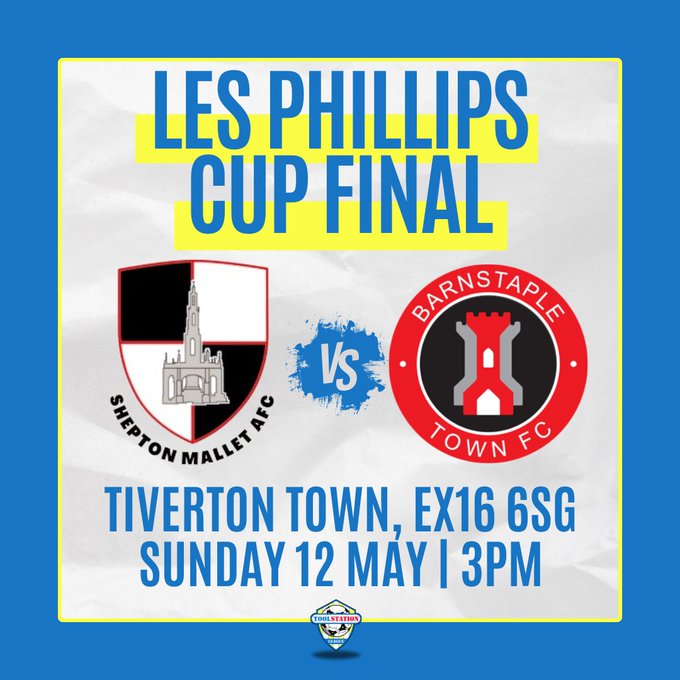 League TablesPREMIER DIVISIONPlayedWonDrawnLostGDPointsCHelston Athletic34255474802Falmouth Town34244655763Bridgwater United34233851724Clevedon Town34217644705Barnstaple Town341910540676Buckland Athletic34187935617Shepton Mallet341861017608Brixham AFC33141093355*9Torpoint Athletic3413615-84510Nailsea & Tickenham331341634311Ilfracombe Town3391014-113712Saltash United3310518-93513St Blazey3110516-163514Street349718-223415Wellington348818-383216Welton Rovers334821-5817*17Oldland Abbotonians325225-581718Millbrook302127-1327FIRST DIVISIONPlayedWonDrawnLostGDPointsCPortishead Town42316593992Radstock Town42287755913Bitton42278751894Wincanton Town422741128855Wells City422731241846Cribbs Reserves42273124583*7Brislington422551271808Bradford Town4118111222659AEK Boco4219815176510Bristol Telephones4219617-126311Hallen401881496212Longwell Green Sports4218519-35913Middlezoy Rovers4118221-95614Cadbury Heath4217421145515Odd Down4213722-414616Shirehampton4112722-124317Hengrove Athletic4112722-254318Keynsham Town4213425-274319Warminster Town4210725-423720Gillingham Town4210428-593421Cheddar408131-522522Bishop Sutton 420339-1643